Unit 7 Lesson 3: Figuras que son planasWU Cuál es diferente: Todas las figuras (Warm up)Student Task Statement¿Cuál es diferente?A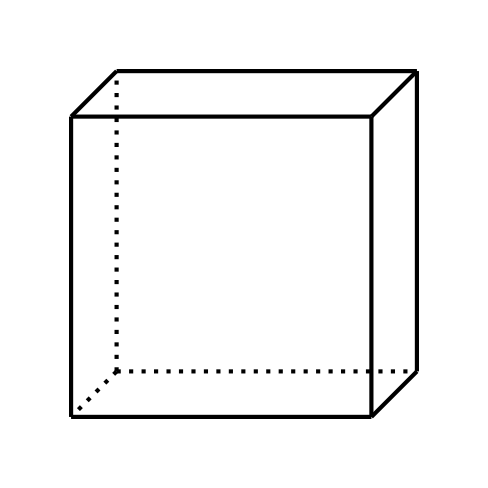 B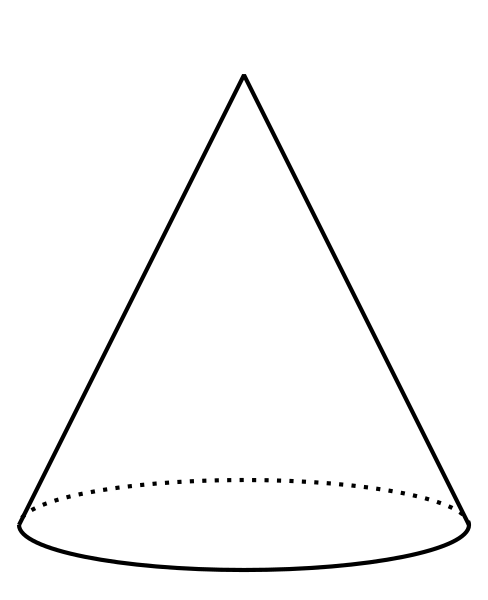 C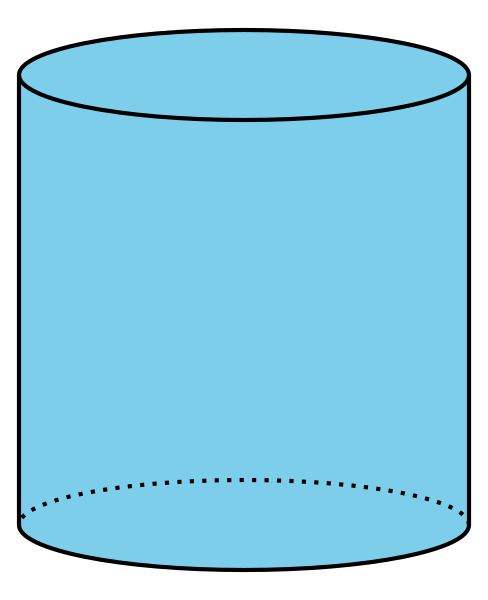 D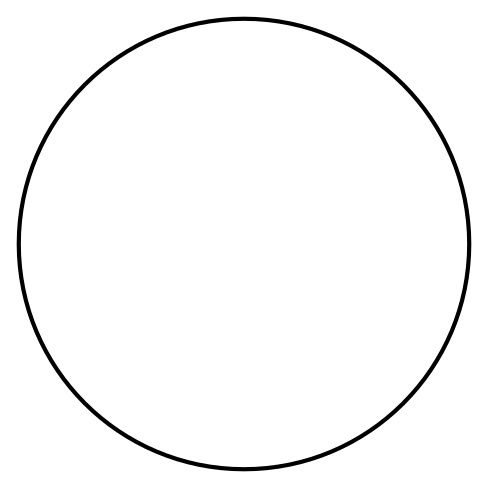 1 Clasificación de tarjetas: Figuras planasStudent Task Statement2 Recorrido por el salón: Clasificación de figurasStudent Task StatementGrupo 1: ellos clasificaronGrupo 2: ellos clasificaronGrupo 3: ellos clasificaron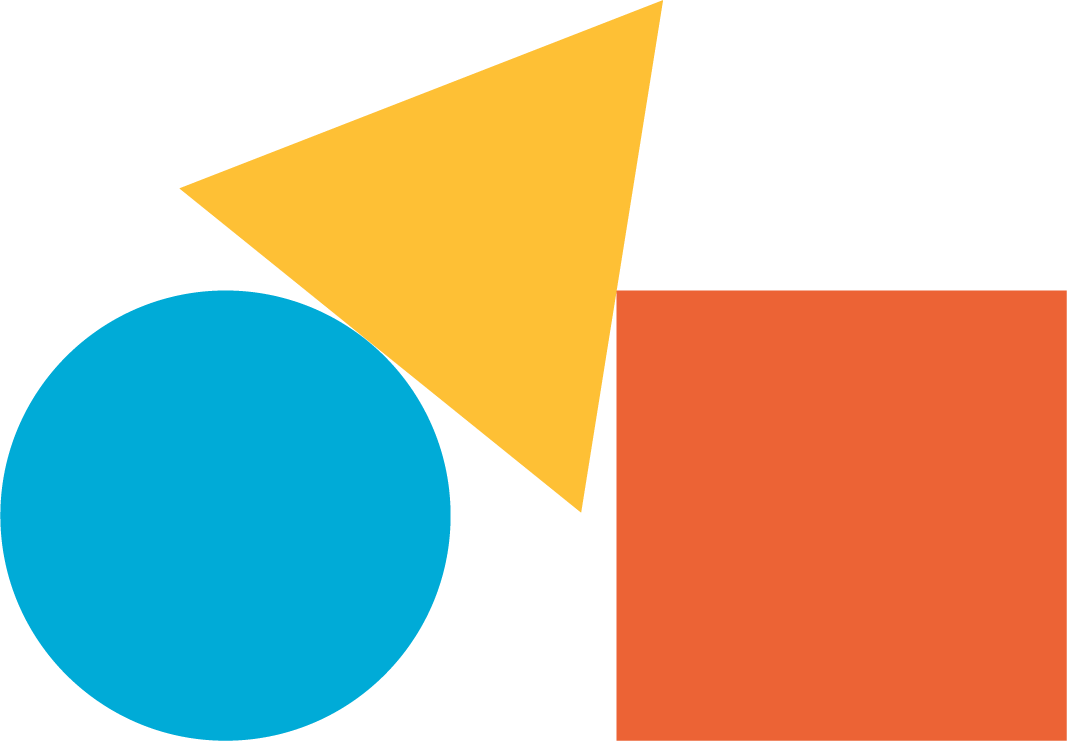 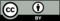 © CC BY 2021 Illustrative Mathematics®